AnnexesAnnexe 1 : Entretien avec Monsieur Durand, directeur administratif et financier M. Durand : Bonjour, nous allons mettre en place le PGI Odoo. Je souhaite vous confier des paramétrages afin de tester ce PGI. N’hésitez pas à y naviguer pour rechercher des informations, ce PGI semble intuitif. Stagiaire : ai-je déjà mes codes d’accès au PGI ? M. Durand : il faudra d’abord créer votre compte Odoo en suivant les instructions de l’annexe 2. Vous devez vous munir d’une adresse e-mail valide. Stagiaire : Une fois le compte Odoo créé, comment vais-je accéder au dossier Primeur et Cie ? M. Durand : Il suffit de cliquer sur ce lien : Lien copié par l’enseignant à partir de son compte OdooVous accéderez ensuite au dossier que j’ai créé. Vous pouvez alors commencer le paramétrage : Pour créer des articles, il faut aller dans le module « ventes », cliquez sur « articles » puis « créer » et compléter la fiche article.Pour créer les clients, il faut aller dans le module « ventes », cliquez sur commandes, puis « clients » et compléter la fiche du client. Pour générer la facture de vente des marchandises sur le PGI, il faut d’abord créer un devis dans le module « ventes », traiter la livraison dans le module « inventaire » et enfin créer la facture dans le module « vente ». La procédure d’achats de marchandise est la même que les ventes. La gestion des achats se fait dans le module « achats ». Annexe 2 : Tutoriel Odoo Étape 1 : Pour créer un compte Odoo, il faut aller sur le site « odoo.com » à partir de votre navigateur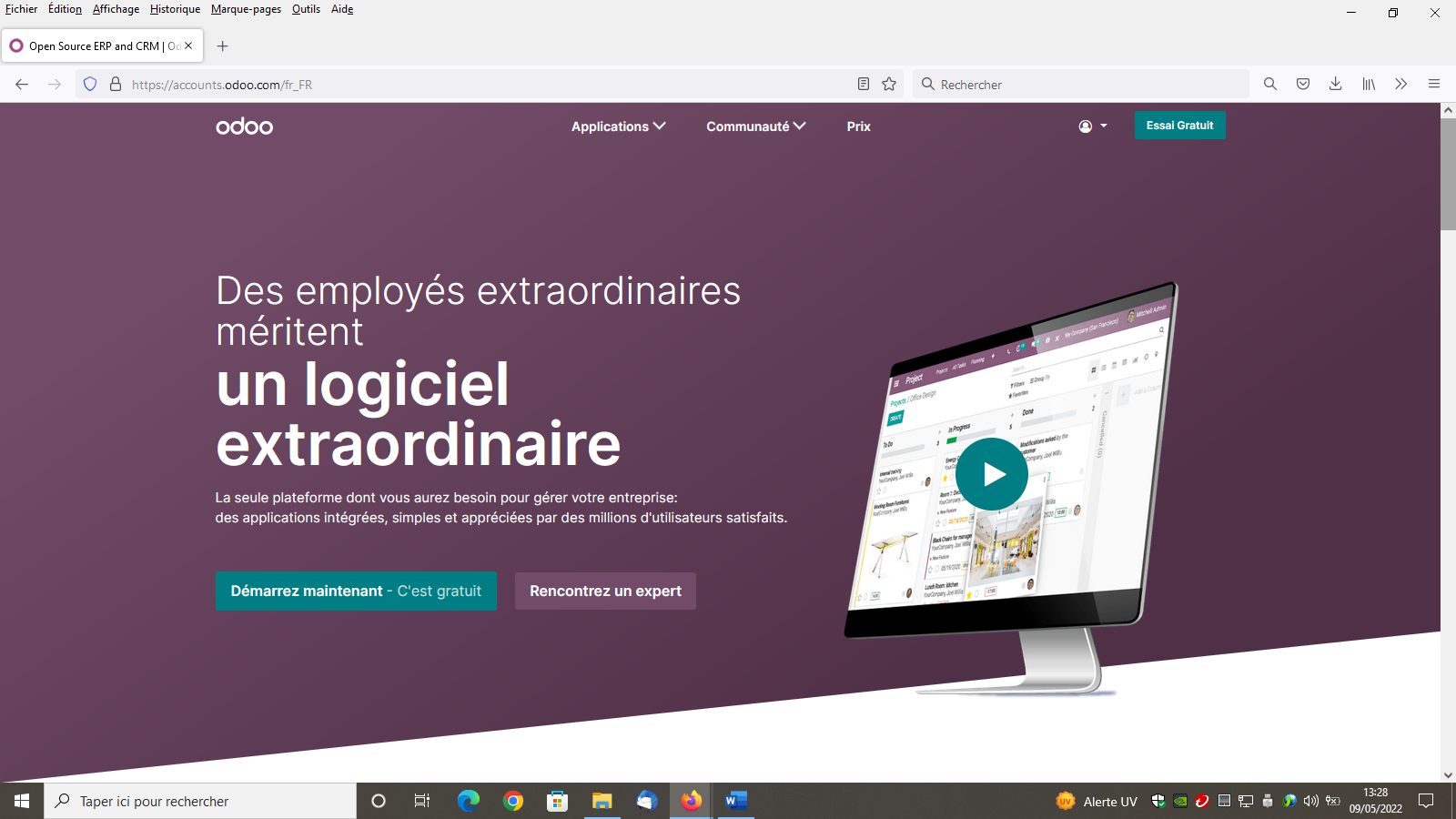 Étape 2 : Cliquer sur « se connecter », puis « vous n’avez pas de compte ». Vous pouvez ensuite compléter vos adresse e-mail, nom et mot de passe (à créer et à noter pour ne pas l’oublier).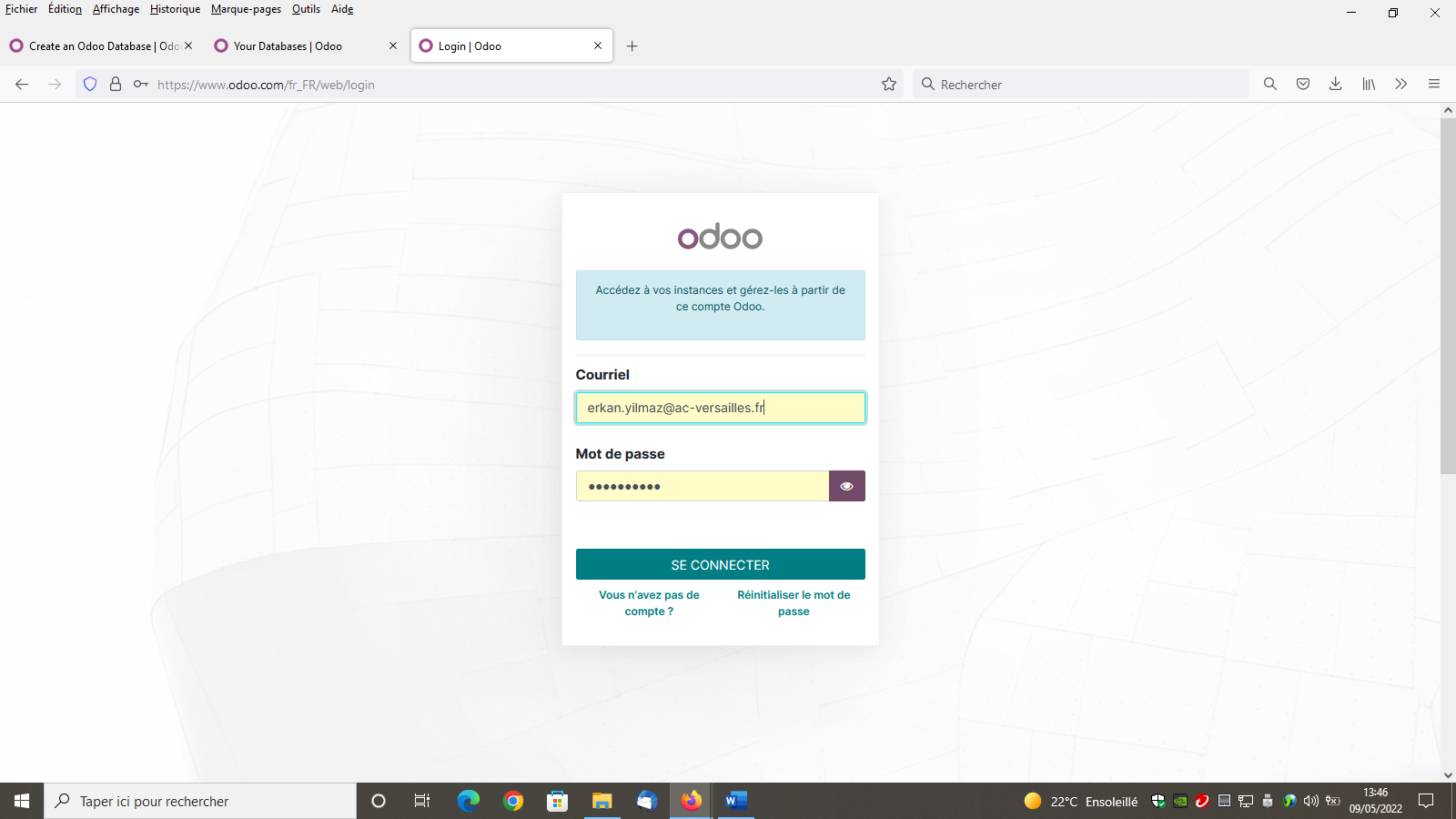 Étape 3 : Après avoir créé votre compte Odoo, vous serez orienté sur la page d’accueil de la base de données.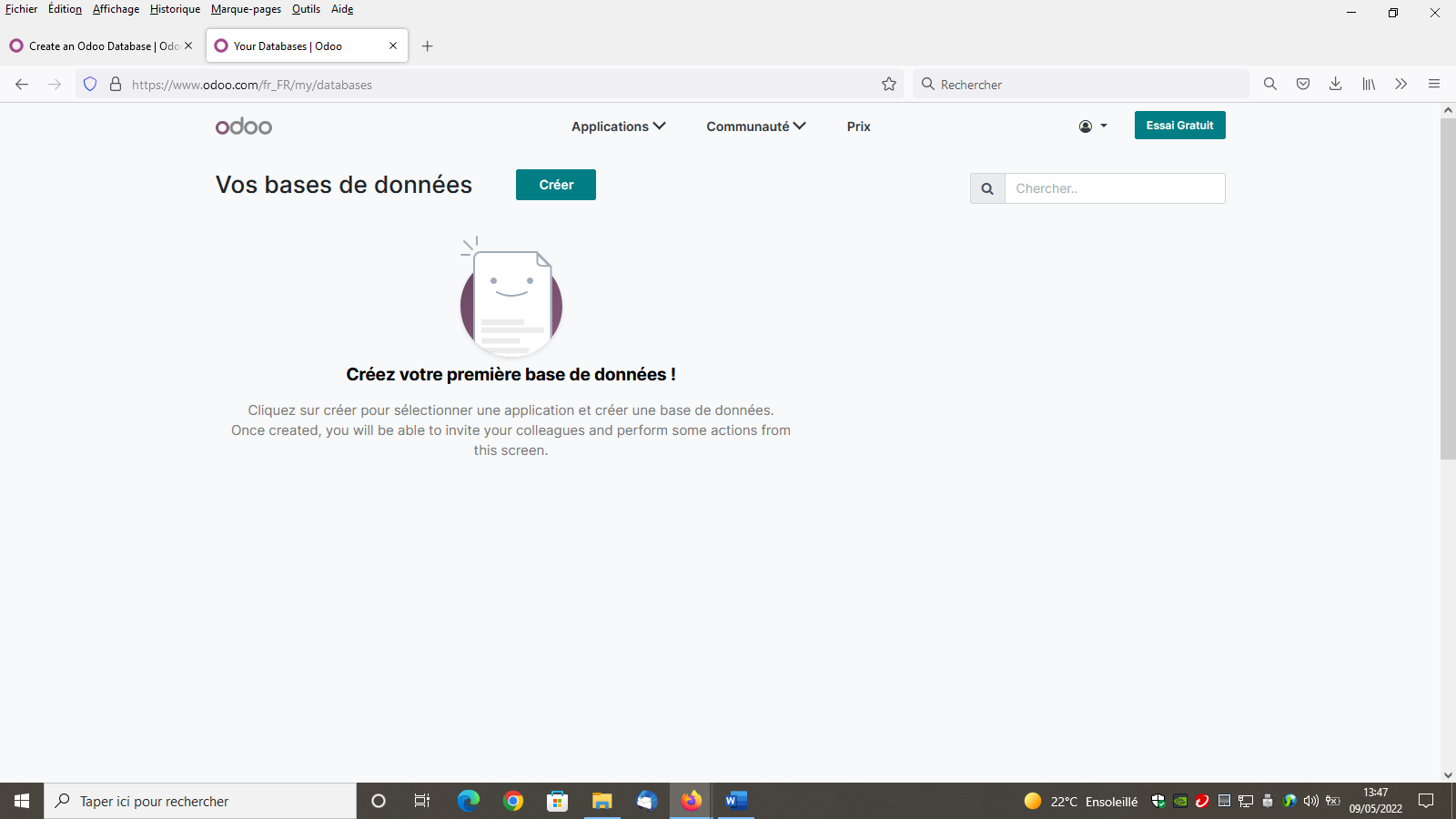 Étape 4 : Vous cliquez sur « créer », la page suivante apparaîtra. Vous devez sélectionner une ou plusieurs applications pour la conception de votre base de données. Les applications utiles pour votre cas sont : Achats, ventes, comptabilité, inventaire et facturation. 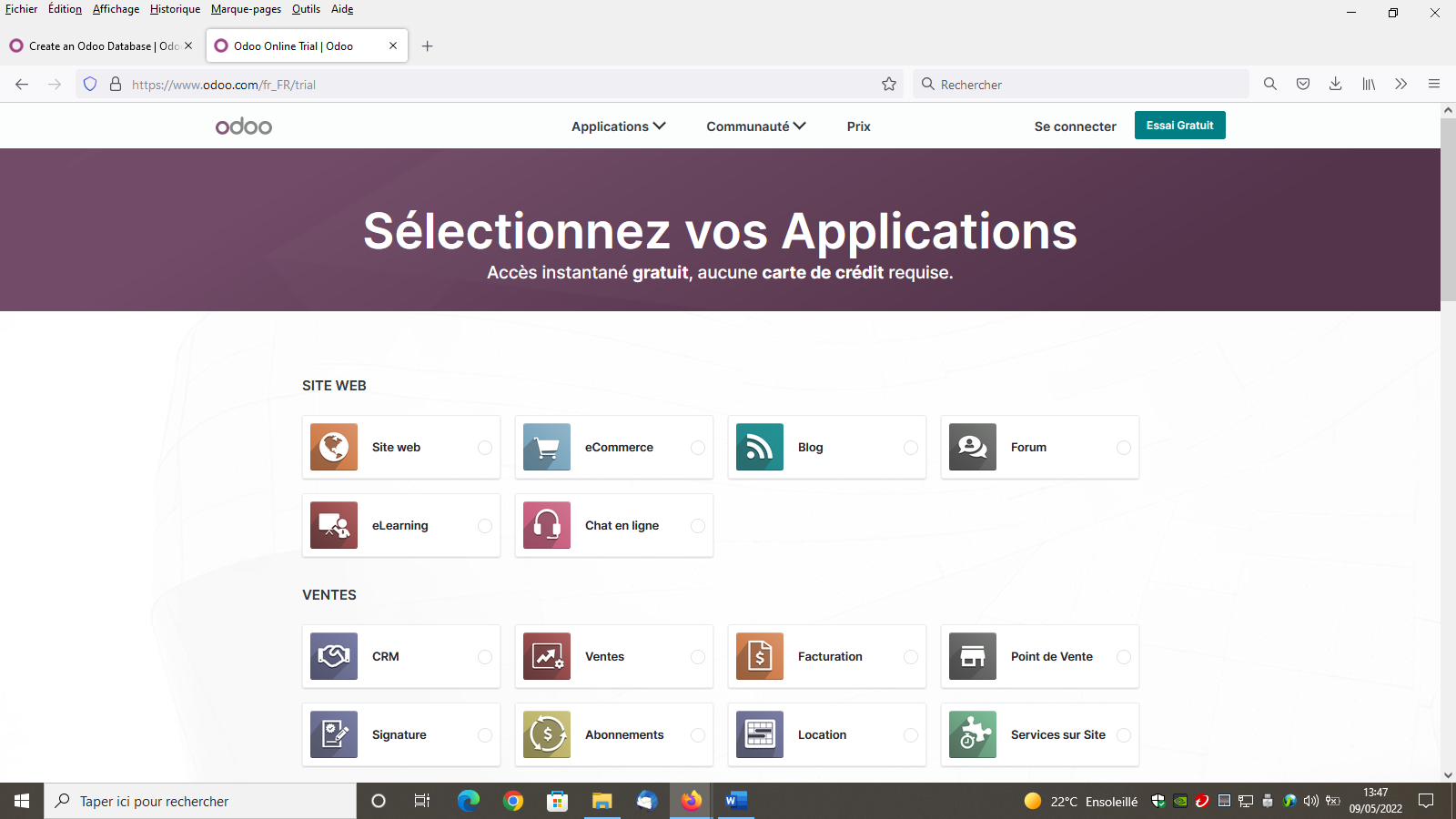 Les applications sélectionnées apparaitront au fur et à mesure sur la colonne de droite.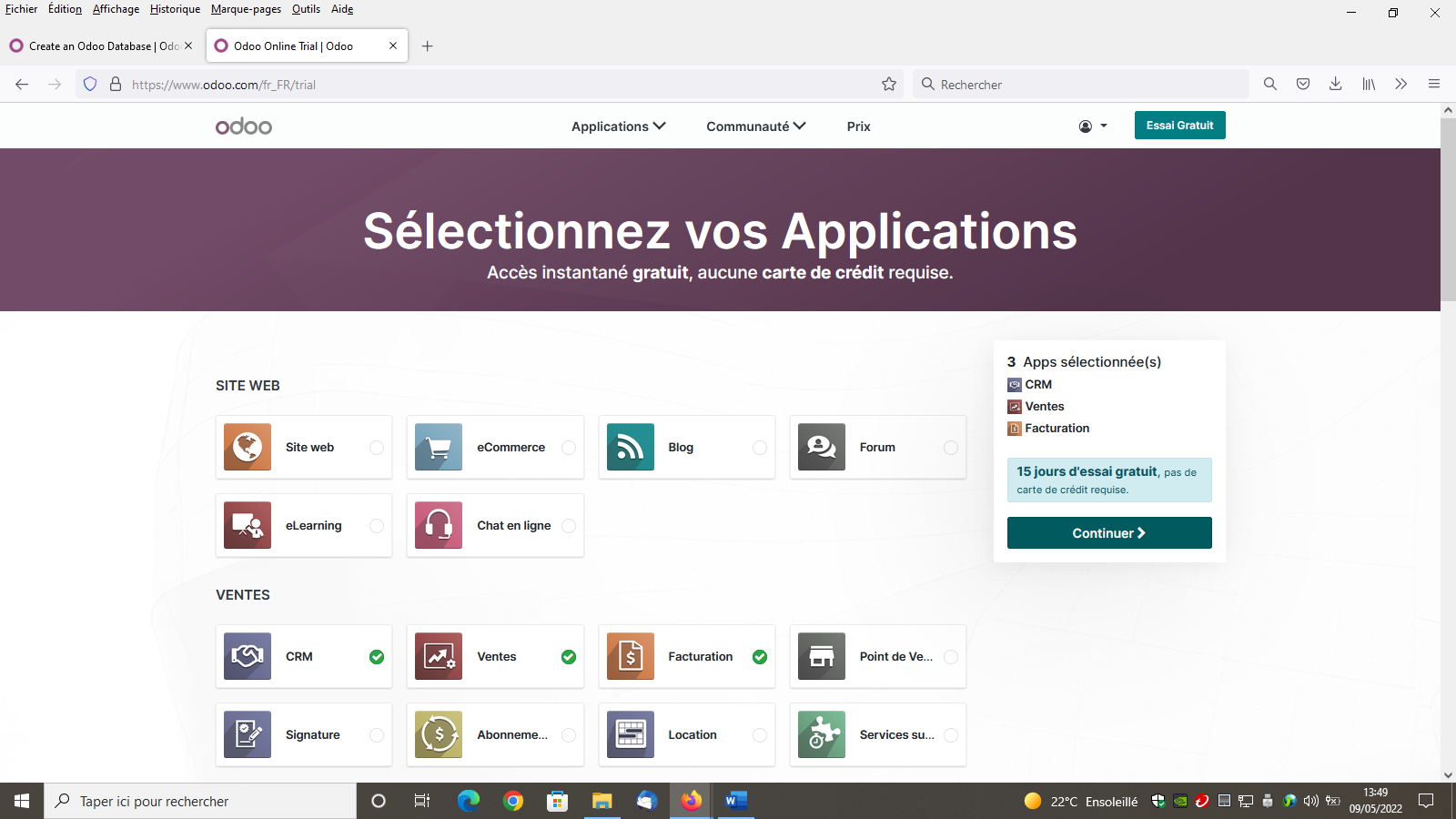 Étape 5 : Lorsque vous cliquez sur « continuer » la page suivante apparaitra et vous devrez compléter les informations concernant votre base de données (Auteur (Prénom NOM), email, nom de l’entreprise, pays, langue, taille de l’entreprise : entre 20 et 50 employés, intérêt principal : je suis étudiant)NB : Le numéro de téléphone n’est pas obligatoire, ne le renseignez pas. Point de vigilance : votre base est valable 10 mois si on rajoute le préfixe "edu" au nom de l'entreprise.Une fois ces informations complétées, cliquez sur « démarrer maintenant ».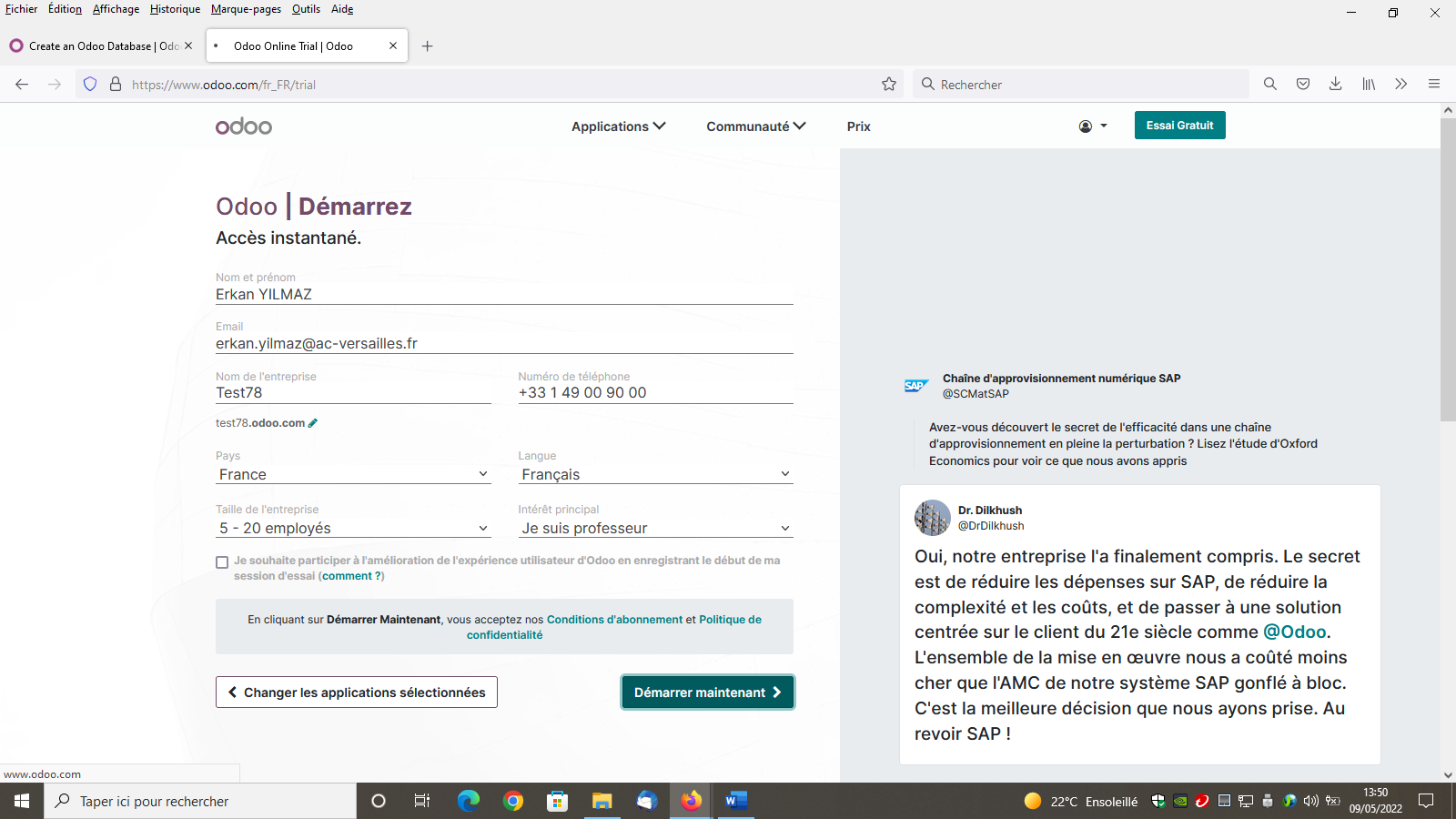 Étape 6 : Il faudra ensuite activer votre base de données via e-mail (retourner dans votre boîte mail et activer la base via le mail reçu d’Odoo). 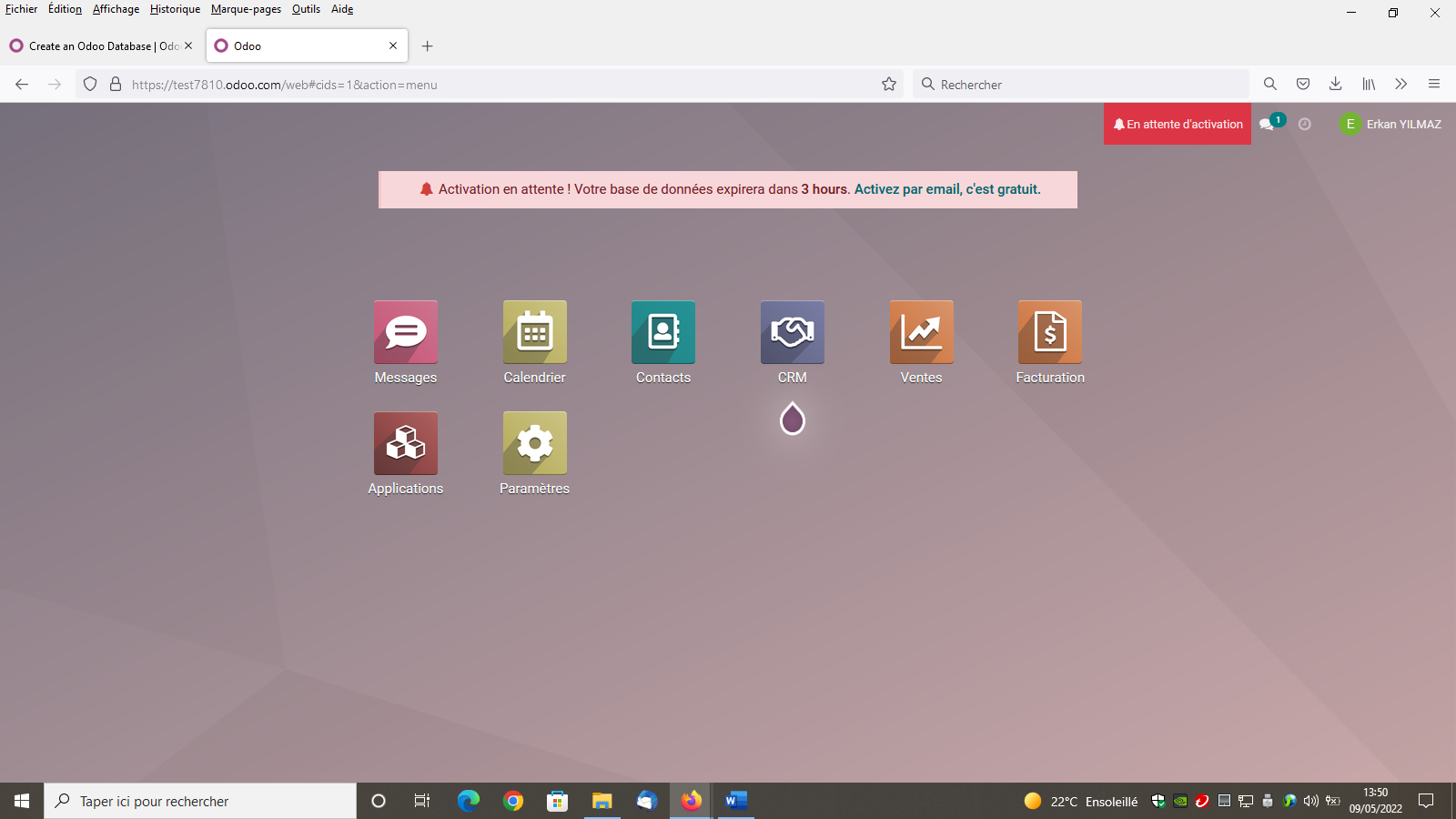 Une fois que vous avez activé votre base via l’e-mail, vous pouvez commencer à l’utiliser.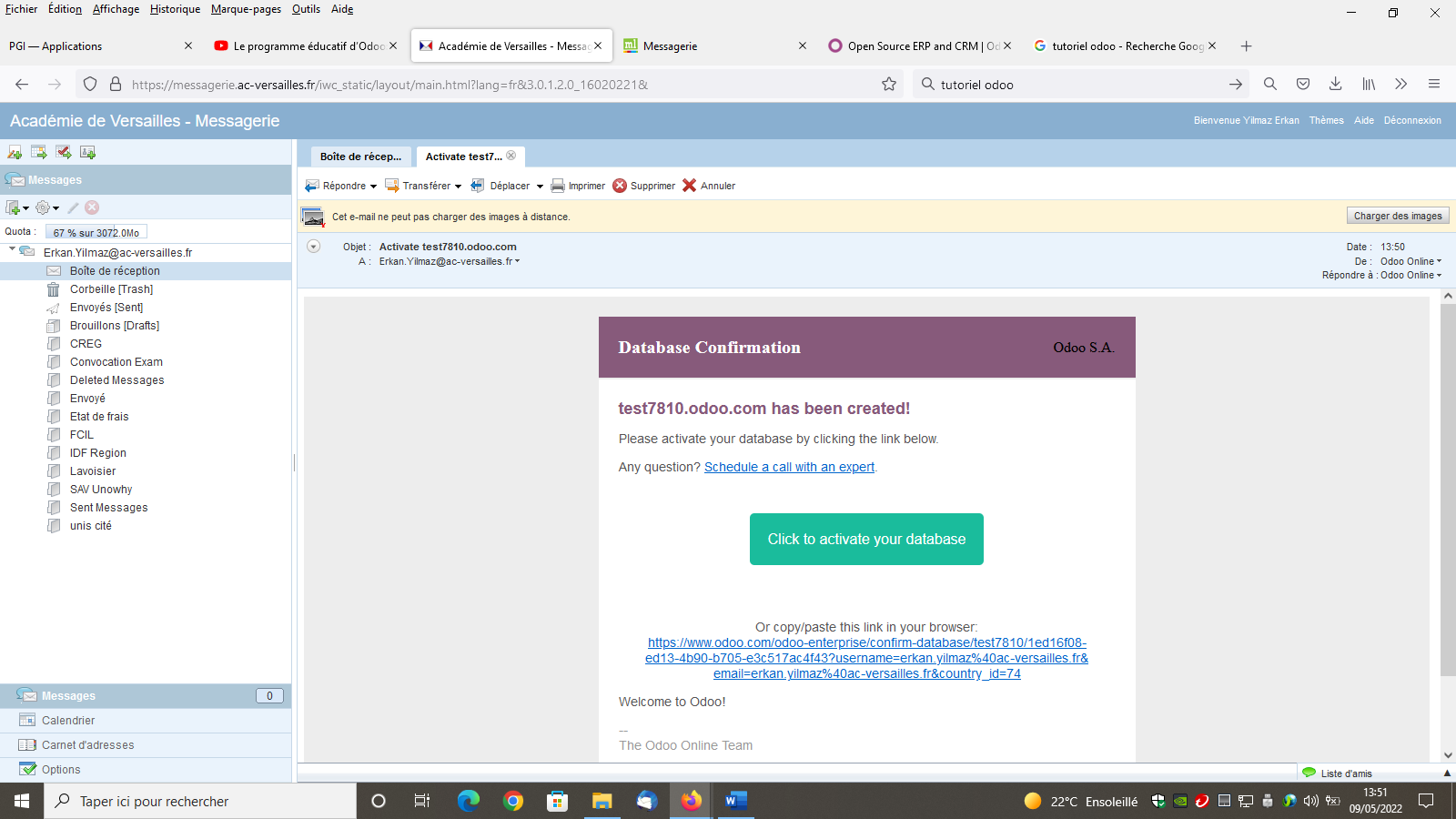 Annexe 3 : Liste des articles vendus Annexe 4a : Processus « achats de marchandises »Commande - livraison - facturation La création de la commande et la livraison sont des étapes préalables à la facturation.Annexe 4b : Achat de marchandisesAnnexe 5 : Commande de la mairie de Cergy FAMILLESFAMILLESARTICLESARTICLESARTICLESARTICLESARTICLESCodeIntituléRéférenceDésignationPrix d'achat HTCoef.Prix de vente HTFFruits FMELC125 Melon charentais bio (1 pièce)31,33,90FFruits FPECJ2536Pêche jaune bio (1 pièce)11,31,3FFruits FRFR3605Fraise bio 500G6,141,37,98FFruits FRMY3638Myrtille bio 500G6,121,37,96FFruits FRGOL5515Pommes golden bio (1KG)2,661,53,99FFruits LEAVO2511Avocats bio Kenya (1 pièce)1,131,51,69FFruits FFIGUE358Figue noire bio (1 pièce)0,471,50,70FFruits FPRURE123Prune reine claude bio 300G1,81,52,7LLégumes LEBRO0012Brocolis 500 G 1,3522,69LLégumes LECAR1245Carottes bio (1KG)1,2522,49LLégumes LECHO1249Chou blanc (1 pièce)1,4022,79LLégumes LEPOI2608Blanc de poireaux bio 500G1,9523,89LLégumes LECER3507Tomates cerises bio 500G1,9923,99LLégumes LEAUBER282Aubergine Bio (1 pièce)0,9021,80LLégumes LEPOIV5893Poivron rouge bio (1pièce)0,6021,20LLégumes LEARTIC789Artichaut cardinal bio (1 pièce) 1,2522,50FACTURECueillette de CergyFACTURECueillette de CergyFACTURECueillette de CergyFACTURECueillette de CergyFACTURECueillette de CergyZA du Nord 	Date95000 Cergy 	Facture N                                                                                                           SA Primeur et cie                                                                                                                5, place du marché                                                                                                               95000 Cergy ZA du Nord 	Date95000 Cergy 	Facture N                                                                                                           SA Primeur et cie                                                                                                                5, place du marché                                                                                                               95000 Cergy ZA du Nord 	Date95000 Cergy 	Facture N                                                                                                           SA Primeur et cie                                                                                                                5, place du marché                                                                                                               95000 Cergy ZA du Nord 	Date95000 Cergy 	Facture N                                                                                                           SA Primeur et cie                                                                                                                5, place du marché                                                                                                               95000 Cergy 14/09/2022ZA du Nord 	Date95000 Cergy 	Facture N                                                                                                           SA Primeur et cie                                                                                                                5, place du marché                                                                                                               95000 Cergy ZA du Nord 	Date95000 Cergy 	Facture N                                                                                                           SA Primeur et cie                                                                                                                5, place du marché                                                                                                               95000 Cergy ZA du Nord 	Date95000 Cergy 	Facture N                                                                                                           SA Primeur et cie                                                                                                                5, place du marché                                                                                                               95000 Cergy ZA du Nord 	Date95000 Cergy 	Facture N                                                                                                           SA Primeur et cie                                                                                                                5, place du marché                                                                                                               95000 Cergy F2281ZA du Nord 	Date95000 Cergy 	Facture N                                                                                                           SA Primeur et cie                                                                                                                5, place du marché                                                                                                               95000 Cergy ZA du Nord 	Date95000 Cergy 	Facture N                                                                                                           SA Primeur et cie                                                                                                                5, place du marché                                                                                                               95000 Cergy ZA du Nord 	Date95000 Cergy 	Facture N                                                                                                           SA Primeur et cie                                                                                                                5, place du marché                                                                                                               95000 Cergy ZA du Nord 	Date95000 Cergy 	Facture N                                                                                                           SA Primeur et cie                                                                                                                5, place du marché                                                                                                               95000 Cergy REFDESIGNATIONQTEPRIX UNITAIRE HTMONTANT TOTAL HTLECER3507TOMATES CERISE BIO 500G301,9959,70LECAR1245CAROTTES BIO (1KG)301,2537,50LECHO1249CHOU BLANC (PIECES)301,4042LEAVO2511AVOCATS BIO KENYA 301,1333,90FRGOL5515POMMES GOLDEN BIO (1KG)302,6679,80TOTAL HT252,90TVA (5,5%)13,91Règlement comptant Règlement comptant MONTANT TTC266,81COMMANDEMairie de Cergy COMMANDEMairie de Cergy COMMANDEMairie de Cergy COMMANDEMairie de Cergy COMMANDEMairie de Cergy 5, rue de la farandole	Date95000 Cergy Fournisseur :SA Primeur et Cie5, Place du marché95000 Cergy 5, rue de la farandole	Date95000 Cergy Fournisseur :SA Primeur et Cie5, Place du marché95000 Cergy 5, rue de la farandole	Date95000 Cergy Fournisseur :SA Primeur et Cie5, Place du marché95000 Cergy 5, rue de la farandole	Date95000 Cergy Fournisseur :SA Primeur et Cie5, Place du marché95000 Cergy 21/09/20225, rue de la farandole	Date95000 Cergy Fournisseur :SA Primeur et Cie5, Place du marché95000 Cergy 5, rue de la farandole	Date95000 Cergy Fournisseur :SA Primeur et Cie5, Place du marché95000 Cergy 5, rue de la farandole	Date95000 Cergy Fournisseur :SA Primeur et Cie5, Place du marché95000 Cergy 5, rue de la farandole	Date95000 Cergy Fournisseur :SA Primeur et Cie5, Place du marché95000 Cergy REFDESIGNATIONQTEPRIX UNITAIRE HTMONTANT TOTAL HTLECER3507TOMATES CERISE BIO 500G6           3,99               23,94 LECAR1245CAROTTES BIO (1KG)6           2,49               14,94 LECHO1249CHOU BLANC (PIECES)4           2,79               11,16 LEAVO2511AVOCATS BIO KENYA 30           1,69               50,70 FRGOL5515POMMES GOLDEN BIO (1KG)5           3,99               19,95 TOTAL HT              120,69 TVA (5,5%)                  6,64 Règlement comptant Règlement comptant MONTANT TTC              127,33